ЧАСТНОЕ ОБЩЕОБРАЗОВАТЕЛЬНОЕ УЧРЕЖДЕНИЕСРЕДНЯЯ ОБЩЕОБРАЗОВАТЕЛЬНАЯ ШКОЛА «ЭДЕЛЬВЕЙС» (ЧОУ СОШ «Эдельвейс»)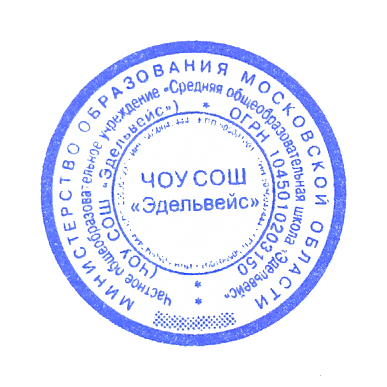 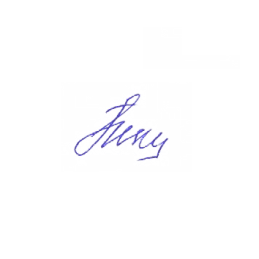 Утверждаю			ПринятоДиректор ЧОУ СОШ "Эдельвейс"		на заседании Н.И. Прокопюк			Педагогического совета(приказ №2-1 от 31.08.2020 г.)	 	(протокол  №1 от 31.08.2020 г.)Рабочая программапо физике(базовый уровень)10 классСоставительКурчатов Юрий Васильевич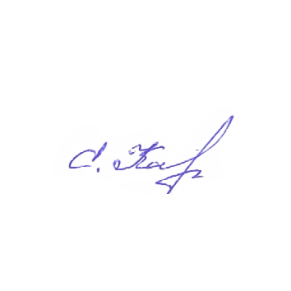 Согласовано:руководитель МО учителейестественно-математического циклаЕ. К. Карандашева 2020-2021 учебный годПояснительная записка	Рабочая программа по физике для 10 класса составлена в соответствии с:Основной образовательной программой основного общего образования ЧОУ СОШ «Эдельвейс» Учебным планом ЧОУ СОШ «Эдельвейс» на 2020-2021 уч. годФизика. Рабочие программы. Предметная линия учебников серии «Классический курс».	10—11 классы : учеб. пособие для общеобразоват. организаций / А. В. Шаталина. М. : Просвещение, 2017Учебно – методический комплект1.Мякишев Г.Я., Буховцев Б.Б., Сотский Н.И. «Физика 10». М.: Просвещение, 2019 г.2. Поурочные планы. Физика 10 класс. Сост. Г.В.Марнина, С.В.Боброва. Волгоград, «Учитель», 2006г.3.Рымкевич А.П. «Задачник. Физика 10-11 класс». М. Дрофа, 2010-2014гг.Учебный план отводит на образовательное изучение физики в 10 классе 2 часа в неделю, 68 часов в год.Планируемые результаты освоения учебного предметасмысл понятий: физическое явление, гипотеза, закон, теория, вещество, взаимодействие, электромагнитное поле, атом, электрон;смысл физических величин: скорость, ускорение, масса, сила, импульс, работа, механическая энергия, внутренняя энергия, абсолютная температура, средняя кинетическая энергия частиц вещества, количество теплоты, элементарный электрический заряд; электрическое поле; электрический ток. смысл физических законов классической механики, всемирного тяготения, сохранения энергии, импульса и электрического заряда, термодинамики, электродинамики; вклад российских и зарубежных ученых, оказавших наибольшее влияние на развитие физики.описывать и объяснять физические явления и свойства тел: механического движения; движение небесных тел и искусственных спутников Земли; свойства газов, жидкостей и твердых тел; электрического поля; постоянного электрического тока;отличать гипотезы от научных теорий; делать выводы на основе экспериментальных данных; приводить примеры, показывающие, что: наблюдения и эксперимент являются основой для выдвижения гипотез и теорий, позволяют проверить истинность теоретических выводов; физическая теория дает возможность объяснять известные явления природы и научные факты, предсказывать еще неизвестные явления;приводить примеры практического использования физических знаний: законов механики, термодинамики и электродинамики в энергетике;воспринимать и на основе полученных знаний самостоятельно оценивать информацию, содержащуюся в сообщениях СМИ, Интернете, научно-популярных статьях.Получат возможностьобеспечения безопасности жизнедеятельности в процессе использования транспортных средств, бытовых электроприборов, средств радио- и телекоммуникационной связи;оценки влияния на организм человека и другие организмы загрязнения окружающей среды;рационального природопользования и защиты окружающей среды.Содержание учебного предметаВведение. Что и как изучает физика. Физические законы и теории. Физическая картина мира.Основание классической механики. Из истории становления классической механики. Основные понятия классической механики. Путь и перемещение. Скорость. Ускорение. Динамические характеристики движения. Идеализированные объекты. .Ядро классической механики. «Математические начала натуральной философии» Ньютона. Принципы классической механики. Закон сохранения импульса. Закон сохранения механической энергии.Следствия классической механики Небесная механика. Баллистика. Освоение космоса.       Основы молекулярно-кинетической теории строения вещества. Макроскопическая система и характеристика ее состояния. Атомы и молекулы, их характеристики. Движение молекул. Опытное определение скоростей движения молекул. Взаимодействие молекул и атомов.      Основные понятия и законы термодинамики Тепловое равновесие. Температура. Внутренняя энергия макроскопической системы. Работа в термодинамике. Первый закон термодинамики. Второй закон термодинамики.Свойства газов Давление идеального газа. Уравнение состояния идеального газа. Газовые законы. Критическое состояние вещества. Насыщенный пар. Влажность воздуха. Применение газов. Принципы работы тепловых двигателей. Тепловые двигатели. Работа холодильной машины.Свойства твердых тел и жидкостей Идеальный кристалл. Анизотропия свойств кристаллических тел. Деформация твердого тела. Виды деформаций. Механические свойства твердых тел. Реальный кристалл. Жидкие кристаллы. Аморфное состояние твердого тела. Свойства поверхностного слоя жидкости. Смачивание. Капиллярность.Электростатика. Электрический заряд. Электризация тел. Закон Кулона. Электрическое поле. Линии напряженности электростатического поля. Проводники в электростатическом поле. Диэлектрики в электростатическом поле. Работа электростатического поля. Потенциал электростатического поля. Электрическая емкость. Энергия электростатического поля заряженного конденсатораТематическое планирование№ п/пТемыКол часовКинематика121Что изучает физика? Эксперимент, гипотеза, закон, теория.12Границы применимости физических теорий и законов. Физический материализм13Механическое движение. Системы отсчета.14Путь и перемещение. Векторы. Скорость и уравнение равномерного прямолинейного движения.15Относительность механического движения. Средняя и мгновенная скорость. Решение задач.16Равнопеременное движение. Ускорение.17Скорость и перемещение при равнопеременном движении.18Движение под действием силы тяжести.19Лабораторная работа №1 «Измерение ускорения свободного падения».110Равнопеременное движение по окружности. Характеристики движения. Решение задач.111Обобщающий урок по теме: «Кинематика». Решение задач.112Контрольная работа №1 по теме «Кинематика».1Динамика.1113Динамика. Инерция. Сила. I закон Ньютона.114Связь ускорения и силы. II и III законы Ньютона. Система единиц.115Инерциальные системы. Силы в природе. Сложение и разложение сил.116Лабораторная работа №2 «Исследование движения тела под действием постоянной силы».117Гравитация. Закон всемирного тяготения. Решение задач.118Космические скорости. Сила тяжести и вес. Невесомость.119Деформация. Закон Гука. Решение задач.120Лабораторная работа №3 «Изучение движения тела по окружности под действием сил тяжести и упругости».121Силы трения и сопротивления, их роль в технике. Решение задач по теме «Трение»122Обобщающий урок по теме «Динамика».123Контрольная работа №2 по теме «Динамика».1Законы сохранения в механике1124Импульс тела. Закон сохранения импульса.125Лабораторная работа №4 «Исследование упругого и неупругого столкновения.126Реактивное движение. Решение задач.127Механическая работа и мощность128Кинетическая энергия и ее изменение.129Работа силы тяжести и упругости. Потенциальная энергия.130Закон сохранения энергии. Роль неконсервативных сил.131Лабораторная работа №5 «Сохранение механической энергии при движении тела под действием сил тяжести и упругости».132Самостоятельная работа по теме «Законы сохранения в механике»133Лабораторная работа №6 «Сравнение работы силы с изменение кинетической энергии».134Равновесие тел. Первое условие равновесия твердого тела. Момент силы. Второе условие равновесия твердого тела1Основы молекулярно-кинетической теории1535Тепловые явления. Основы МКТ.136Количество вещества. Масса молекулы. Решение задач.137Броуновское движение. Силы взаимодействия молекул.138Лабораторная работа №7 «Измерение поверхностного натяжения воды».139Строение газообразных, жидких и твердых тел. Идеальный газ.140Основное уравнение МКТ.141Решение задач по теме «Основы МКТ».142Тепловое равновесие. Определение температуры.143Температура – мера средней кинетической энергии молекул. Скорости молекул.144Уравнение Менделеева-Клапейрона.145Изопроцессы. Газовые законы.146Контрольная работа №3 по темам «Основы МКТ» и «Температура».1Свойства твердых тел и жидкостей447Насыщенный пар. Зависимость давления пара от температуры.148Влажность воздуха. Решение задач.149Лабораторная работа №8 «Измерение влажности воздуха».150Кристаллические и аморфные тела. Тестирование по теме «Взаимные превращения жидкостей и газов. Твердые тела»1Основные понятия и законы термодинамики951Внутренняя энергия. Решение задач.152Работа в термодинамике. Количество теплоты.153Решение задач на внутреннюю энергию и количество теплоты.154Лабораторная работа №9 «Измерение удельной теплоты плавления льда».155Первый закон термодинамики и изопроцессы.156Второй закон термодинамики. Необратимость процессов в природе.157Тепловые двигатели. КПД. Решение задач.158Решение задач по теме «Молекулярная физика и термодинамика»159Контрольная работа №4 по теме «Молекулярная физика и термодинамика»1Электростатика360Заряженные тела. Электризация тел. Закон сохранения электрического заряда. Закон Кулона.161Электрическое поле. Напряженность электрического поля. Принцип суперпозиции. Силовые линии поля. Напряженность шара.162Проводники и диэлектрики в электрическом поле. Потенциал и разность потенциалов. Электроемкость. Конденсаторы.1Законы постоянного тока563Сила тока. Закон Ома для участка цепи. Сопротивление164Лабораторная работа № 10 «Измерение электрического сопротивления с помощью омметра.»165Работа и мощность тока. электродвижущая сила. Закон Ома для полой цепи166Лабораторная работа № 11 «Измерение ЭДС и внутреннего сопротивления источника тока»167Электрический ток в различных средах1Итоговый контроль168Итоговое тестирование за 10 класс1